LAVI KUMARI								U-54, Second floorWest Patel Nagar	New Delhi-110008						E-Mail id – lavibalyan@gmail.com									Contact number : +91 9911311341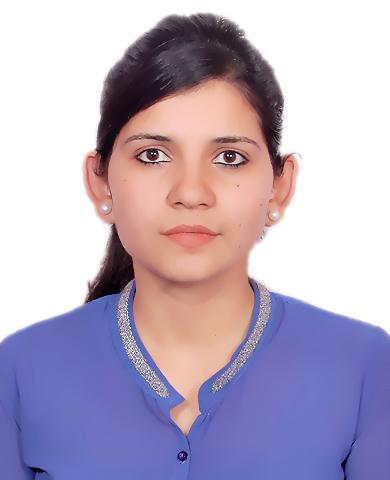 Career ObjectiveSeeking the position of a Teacher in an organization that will enhance my horizon of knowledge and that will boost me to utilize my skill set for the development of an organization.Core CompetenciesGood communication and written skills as well as ability to explain the text.Capacity to arrange the competitions and assess the performance of the students.Ability to create an effective teaching method for the children.Skilled in using the various tools to make the teaching interesting and effective i.e. books, music and games.Ability to identify, concretize, symbolize and use mathematical relationships in everyday life.Capable to develop a positive attitude in students towards learning Mathematics.Class room management and discipline.Proficiency in computer handling and web browsingProfessional ExperienceMSc Mathematics from Jaipur National UniversityB.Ed. from GGS Indraprastha University (2013-2014).BSC (Mathematics) HONOURS from I.P College of Women (Delhi University) in 2013AcademicsTeaching ExperiencePathways School, GurugramMYP Mathematics (IB curriculum) Facilitator from Jan 2019 till Jan 2021.Job description:Delivering scheduled lectures to the assigned MYP classes.Creating authentic assessments, skill-based tasks and unit plans.Assisting school in grade level events like Awards functionsArranging periodic performance evaluation tests and providing detailed feedbacks about areas of improvementAmity International School, Sec- 1, Vasundhara, UP TGT Maths (CBSE) from March 2016 till Jan 2019.Job description:Delivering scheduled lectures to the assigned classes.Conduct Mental Math Quizzes and prepare students for various Competitions.Arranging periodic performance evaluation tests and providing detailed feedbacks about areas of improvementAssisting the school administration in arranging special functions / celebrationsSt. Andrews Scots sr. sec. school, I.P Extn., New Delhi  TGT Maths from Dec 2014 till February 2016.Job description:Conduct class from standard 5th to 8th. Delivering scheduled lectures to the assigned classes.Assisting the school administration in arranging special functions / celebrations Arranging periodic performance evaluation tests and providing detailed feedbacks about areas of improvementHopes school for special children.20 hours of teaching experience where we educate children, provide healthcare and train young people and women in skills for livelihoods.Areas of Interest: Giving the best performance for the betterment of the organization Using the skill and qualities to achieve the goals of the organization. Motivating students to overcome their hesitation and develop better understanding of the concepts.Personal ProfileFather’s Name		- 	Mr. Pramod KumarMother’s Name		-	Mrs. Sudesh DeviDate of Birth		-	29 JULY 1992Marital Status		-	MarriedNationality		-	IndianReligion		-	HinduGender			-	FemaleDeclarationI, hereby, declare that all the information furnished above is true to the best of my knowledge.Date:											Place:								EXAMINATIONSCHOOL /COLLEGEBOARD /UNIVERSITYSUBJECTSPERCENTAGEYEAR OF PASSING10thArmy Public SchoolCBSEEnglish , Hindi, Mathematics, Science , Social Studies87.8%200712thArmy Public SchoolCBSEEnglish , Mathematics , Physics , Chemistry , Physical Education83%2009B Sc (Hons) Math I.P College for womenDelhi UniversityMathematics52%2013B.EdIdeal institute of mgmt. & Tech. GGSIPUMaths and Science71%2014MSc MathKCRI CollegeJaipur National UniversityMathematics59.1%2020